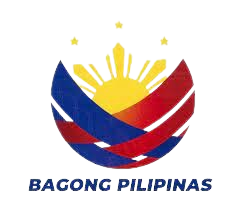 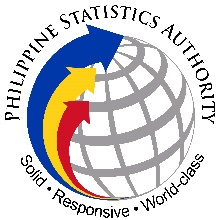  SPECIAL RELEASEDate of Release: 19 July 2024Reference No. 2024-105As of May 1, 2020, the household population of Lucban was recorded at 52,355 individuals, based on the result of the 2020 Census of Population and Housing (2020 CPH). Of the total household population in 2020, 26,300 (50.2%) were males while 26,055 (49.8%) were females. By age group, 14,301 persons (27.3%) were under 15 years of age (young dependents), while persons aged 15 to 64 years (working-age or economically active population) totaled 34,422 (65.7%). Those in the age group 65 years and over (old dependents) comprised the remaining 3,632 persons (6.9%). In 2015, persons aged 0 to 14 years, 15 to 64 years, and 65 years and above accounted for 27.7 percent, 66.2 percent, and 6.1 percent, respectively, of the total household population. Figure 1. Age-Sex Pyramid of Lucban: 2020Source: Philippine Statistics Authority, 2020 Census of PopulationMoreover, there were more males (90.4%) than females (87.8%) among the 0 to 59 age group. Meanwhile, for older age group (60 years and over) females (12.2%) outnumbered the males (9.6%). The same trend was also observed in 2015.Sex ratio stands at 101 males per 100 femalesThe sex ratio in Lucban was computed at 101 in 2020. This implies that there were 101 males for every 100 females. In 2015, the sex ratio was the same with 101 males for every 100 females. In 2020, children aged below 15 years had a sex ratio of 105 males for every 100 females, while those aged 15 - 64 years old had a sex ratio of 103 males for every 100 females. On the other hand, those aged 65 years and over had a sex ratio of 71 males for every 100 females. This implies a higher mortality rate among males than females or a longer life expectancy among females than males in the older age groups. Figure 2. Sex Ratio by Selected Age Group: Lucban, 2020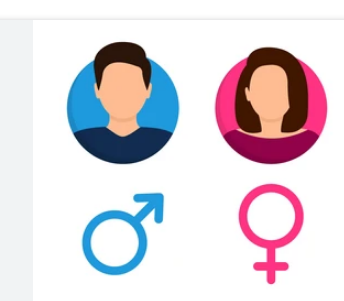 Median age increases to 27.1 yearsThe median age in Lucban was computed at 27.1 years, which means that half of the household population were younger than 27.1 years, while the other half were older than 27.1 years. The median age of 26.5 posted in 2015 was lower compared to 2020.Dependency ratio increases to 52 dependents per 100 persons in the working age-groupThe dependency ratio in Lucban was computed at 52, which indicates that for every 100 working-age population, there were about 52 dependents (42 young dependents and 11 old dependents). This is higher than the dependency ratio in 2015 at 51 dependents (42 young dependents and 9 old dependents).Table 1. Age Dependency Ratio of the Household Population by Sex:Lucban, 2020 and 2015*Details may not add up to total due to rounding.There are more males than females among children under five years oldChildren below five years old comprised 8.8 percent (4,633) of the household population. The sex ratio was computed at 107 males for every 100 females. Table 2. Household Population, Percentage to All Ages and Sex Ratio:       Lucban, 2020 and 2015About two in every five household population are of school ageThe school-age population (5 to 24 years old) accounted for 19,759 persons of the 52,355 household population in Lucban. This total is higher compared to the 19,720 school-age population that was reported in 2015.Senior citizens constitute 10.9 percent of the household populationPeople aged 60 years old and over are regarded as senior citizens in the Philippines. They made up 10.9 percent (5,713) of the household population in 2020. There were more females (3,189 or 55.8%) than males (2,524 or 44.2%) among the senior citizens. The same trend was observed in 2015 where females (2,665 or 55.5 percent) outnumbered their male counterpart (2,139 or 44.5%).Figure 3. Senior Citizen Population by Sex: Lucban, 2020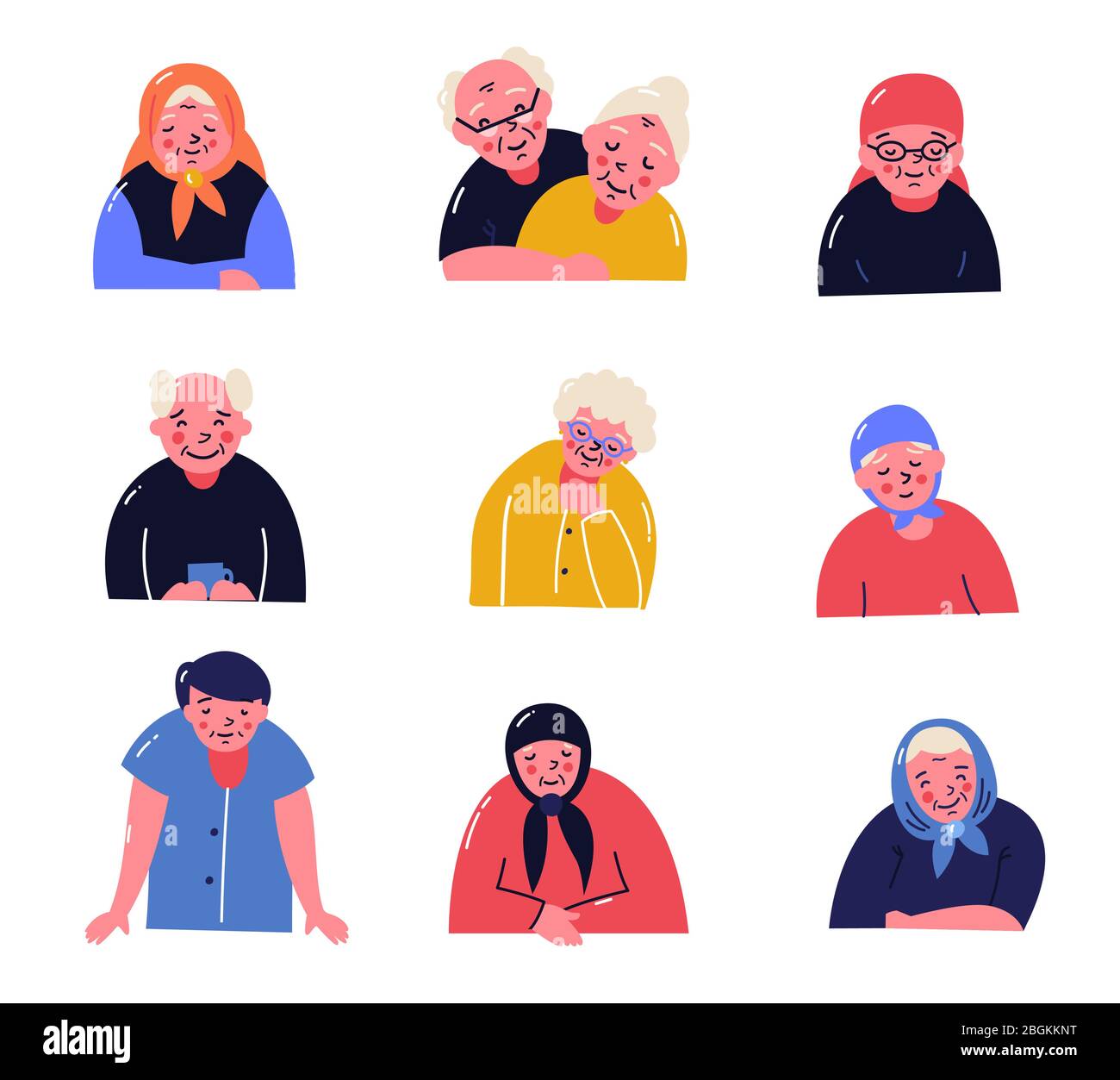 Senior Citizen Population(60 years and over)More than half of the female population are of reproductive ageWomen of reproductive age (15 - 49 years old) totaled 13,360 or 51.3 percent of the 26,055 female household population in 2020. In 2015, there were 13,214 females of reproductive age, comprising 52.4 percent of the female household population during the year.Figure 4. Percent Distribution of Female Population ofReproductive Age: Lucban, 2020 and 2015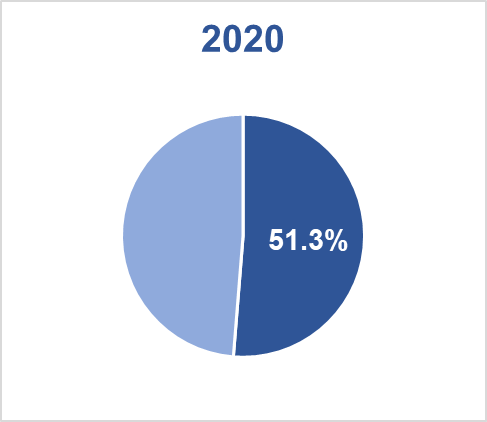 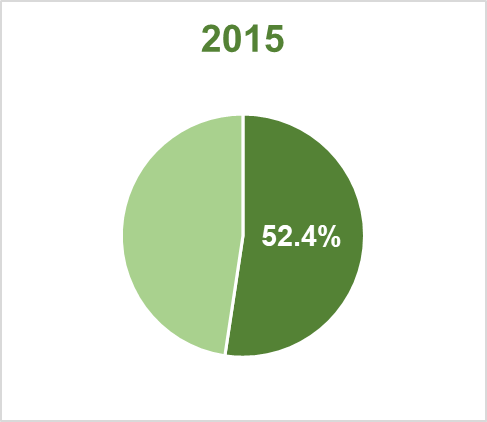 About 67.0 percent of the household population are of voting ageThe voting-age population (18 years old and over) accounted for 66.8 percent (34,971) of the household population in 2020, up from 65.9 percent (33,452) in 2015. Figure 5. Voting-Age Population by Sex: Lucban, 2020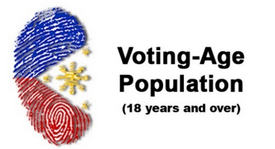 Table 3. Household Population by Age Group and Sex: Lucban, 2020 and 2015Source: Philippine Statistics Authority, 2020 Census of Population, 2015 Census of PopulationAIRENE A. PUCYUTANProvincial Statistics OfficerAAP/NDP/MGC/IJCA/DOC0 - 14 years old105 : 10015 - 64 years old103 : 10065 years old and over 71 : 100Age-DependencyRatio202020202020201520152015Age-DependencyRatioBoth SexesMaleFemaleBoth SexesMaleFemaleOver All52 5154515053Young424241424242Old119139811Age Groupand Year Number Number NumberPercent to All Ages (%)Percent to All Ages (%)Percent to All Ages (%)Sex RatioAge Groupand Year Both Sexes Male Female Both Sexes Male FemaleSex Ratio2020All ages52,35526,30026,0551010 - 44,6332,3932,2408.89.18.61070 - 1414,3017,3326,96927.327.926.71055 - 2419,75910,0929,66737.738.437.110415 - 4927,32413,96413,36052.253.151.310515 - 6434,42217,46316,95965.766.465.110318 years and over34,97117,43117,54066.866.367.3990 - 59 46,64223,77622,86689.190.487.810460 years and over5,7132,5243,18910.99.612.27965 years and over3,6321,5052,1276.95.78.2712015All ages50,79625,55525,2411010 - 4 4,481  2,250  2,231 8.88.88.81010 - 14 14,082  7,178  6,904 27.728.127.41045 - 24 19,720  10,089  9,631 38.839.538.210515 - 49 26,960  13,746  13,214 53.153.852.410415 - 64 33,612  17,079  16,533 66.266.865.510318 years and over 33,452  16,686  16,766 65.965.366.41000 - 59  45,992  23,416  22,576 90.591.689.410460 years and over 4,804  2,139  2,665 9.58.410.68065 years and over 3,102  1,298  1,804 6.15.17.172Total5,713Male2,524Female3,189Total34,971Male17,431Female17,540Year and Age GroupHousehold PopulationHousehold PopulationHousehold PopulationHousehold PopulationHousehold PopulationHousehold PopulationHousehold PopulationHousehold PopulationYear and Age GroupSexSexSexPercent(%)Percent(%)Percent(%)Sex  RatioMedian AgeYear and Age GroupBoth SexesMaleFemaleBoth SexesMaleFemaleSex  RatioMedian Age2020All Ages 52,355  26,300  26,055  100.0  50.2  49.8  101  27.1 Under 5 years 4,633  2,393  2,240  8.8  9.1  8.6  106 5 -9 years 4,769  2,409  2,360  9.1  9.2  9.1  101 10 - 14 years 4,899  2,530  2,369  9.4  9.6  9.1  106 15 - 19 years 5,204  2,622  2,582  9.9  10.0  9.9  101 20 - 24 years 4,887  2,531  2,356  9.3  9.6  9.0  106 25 - 29 years 4,161  2,136  2,025  7.9  8.1  7.8  104 30 - 34 years 3,723  1,935  1,788  7.1  7.4  6.9  107 35 - 39 years 3,403  1,727  1,676  6.5  6.6  6.4  102 40 - 44 years 3,212  1,666  1,546  6.1  6.3  5.9  107 45 - 49 years 2,734  1,347  1,387  5.2  5.1  5.3  96 50 - 54 years 2,641  1,308  1,333  5.0  5.0  5.1  97 55 - 59 years 2,376  1,172  1,204  4.5  4.5  4.6  96 60 - 64 years 2,081  1,019  1,062  4.0  3.9  4.1  95 65 - 69 years 1,447  666  781  2.8  2.5  3.0  84 70 - 74 years 927  411  516  1.8  1.6  2.0  79 75 - 79 years 600  227  373  1.1  0.9  1.4  60 80 years and over 658  201  457  1.3  0.8  1.8  44 2015All Ages 50,796  25,555  25,241 100.050.349.710126.5Under 5 years 4,481  2,250  2,231 8.88.88.81005 -9 years 4,698  2,415  2,283 9.29.59.010410 - 14 years 4,903  2,513  2,390 9.79.89.510415 - 19 years 5,431  2,740  2,691 10.710.710.710120 - 24 years 4,688  2,421  2,267 9.29.59.010525 - 29 years 3,983  2,058  1,925 7.88.17.610630 - 34 years 3,541  1,816  1,725 7.07.16.810435 - 39 years 3,386  1,744  1,642 6.76.86.510540 - 44 years 3,014  1,496  1,518 5.95.96.09745 - 49 years 2,917  1,471  1,446 5.75.85.710050 - 54 years 2,652  1,342  1,310 5.25.35.210155 - 59 years 2,298  1,150  1,148 4.54.54.59960 - 64 years 1,702  841  861 3.43.33.49665 - 69 years 1,161  539  622 2.32.12.58670 - 74 years 785  345  440 1.51.41.77775 - 79 years 608  240  368 1.20.91.56480 years and over 548  174  374 1.10.71.546